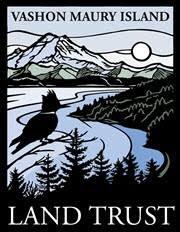 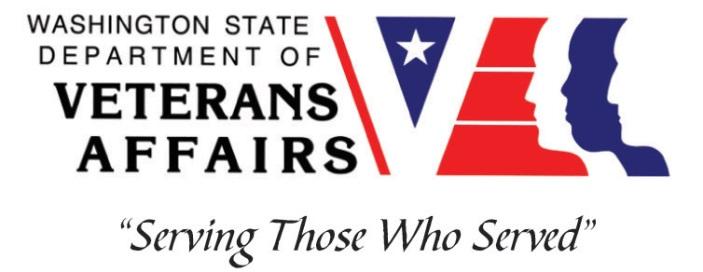 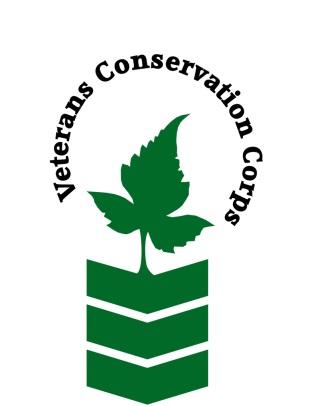 10014 SW Bank Rd, Vashon, WA 98070 (206) 463-2644  www.vashonlandtrust.orgVeterans Conservation Corpswith Vashon Maury Island Land Trust Matsuda Farm InternshipProgram OverviewMatsuda Farm, a program of the Vashon Maury Island Land Trust (VMILT), was established in 2016 as a community farm, for the permanent protection and stewardship of farmland on Vashon Island.  VMILT is a non-profit committed to conservation on Vashon Island, through such work as land acquisition and restoration, trail building and maintenance, outreach and education, and regenerative farming.  Position SummaryThe Vashon-Maury Island Land Trust seeks an intern to assist with operations on our small-scale community farm. The work mainly consists of seeding, planting, weeding, and harvesting annual crops. The intern will also learn regenerative farming techniques and assist in the development of a holistic management plan and long-term vision for Matsuda Farm. The VCC intern will work closely with the farm manager, volunteer crews, the Land Trust team, as well as independently to accomplish organizational goals. This position is ideal for someone interested in sustainable agriculture and/or conservation work. Schedule and CompensationWe work Monday through Friday from 8am to 4pm. This is a 6-month internship, with the possibility of extension, and includes a VCC stipend of $2400/month for a full-time internship (40 hours/week) or $1200/month for a part-time internship (20 hours/week) to help cover living expenses.  In addition, VMILT will pay an additional stipend of $750 to augment higher costs of living on Vashon Island - or provide housing at a neighboring farm on the island. Position has a flexible start date and will remain open until filled. Essential FunctionsFarm Production:Care for annual vegetable crops from seeding through transplanting, cultivation, and harvest in the field.Pack produce for sale following basic food safety guidelines.As needed, fill out invoice sheets and make deliveries.Based on interest, operate tractor for mowing and other farm tasks; learn to safely change out implements for use on front and back end.Set up, maintain, and operate the irrigation system.Participate in various building projects, including a picnic/gathering area. Carry out site maintenance such as mowing and weed whacking.Participate in volunteer work parties.Represent Vashon Land Trust to farm visitors and neighbors.Other Duties:Participate in community outreach events and funding events as neededOther conservation program and administrative duties assigned by supervisorOther duties as assigned by supervisorRequirementsThis position requires the applicant to be a veteran of the United States Uniformed Services to be eligible for this positionMust have a valid driver’s licenseAbility to work independently in the field while demonstrating a strong work ethic and safety common senseAbility to work as part of a diverse team of staff and community volunteers in the fieldAbility to meet and work with new peopleAbility to act as a leader and uphold high ethical standardsExcellent communication skillsExcellent attention to detailWillingness to learn new skillsFlexibility and a positive attitudePreferred Knowledge, Skills, and AbilitiesThis is considered an entry level position and no experience is required, though an interest in farming is highly encouraged. Applicants with the following skills, knowledge, and abilities will be given preference:First aid trainingExperience with Microsoft WordPhysical RequirementsPhysically able to conduct demanding field work in a variety of weather conditionsAbility to lift up to 50 poundsTrainingAll necessary training required to perform the essential functions/duties is provided on the job.In addition to on-the-job training, this position may include the following formal trainings and certifications to aid in personal & professional development: Veterans Cultural Competency TrainingPosttraumatic Growth TrainingPTSD/TBI/Mental Health/ Suicide Awareness & PreventionWDVA Veteran Peer Corps CertificationVCC Annual Training (every August)Environmental conservation conferences/symposiums/workshopsGrowing your veteran-owned small businessWhole Farm Planning and Agricultural EntrepreneurshipOther trainings/certifications as available and desired by internApplyAll applicants must pass a background check. To apply, email a resume, a copy of your DD214 or service discharge certificate, a copy of your current driver’s license, and a cover letter explaining your interest in this internship to:Kim PhamVeterans Conservation Corps Program Managerkim@dva.wa.govQuestions?To learn more about the Veterans Conservation Corps Internship Program, contact:Kim PhamVeterans Conservation Corps Program Managerkim@dva.wa.govFor more information about the Vashon Maury Island Land Trust and Matsuda Farm, contact:Ryan JonesFarm Manager, Matsuda FarmRyan@vashonlandtrust.org